С 07   по 27 июня  2016 года проходила смена лагеря с дневным пребыванием при МБОУ Куйбышевской СОШ им. А.А.Гречко. Ребята с 8.30 утра до 14.30 находились в лагере. За смену прошло много интересных дел. Все дети остались довольны.1 день07.06.2016 г.День знакомств и забав. Обсуждение плана работы, выбор актива отряда, оформление стенгазеты, отрядных уголков.Ребята рассказывали о себе, делились на отряды, придумывали название отряда. Получилось три отряда – «Сорванцы», «Спортсмены», «Тигрята».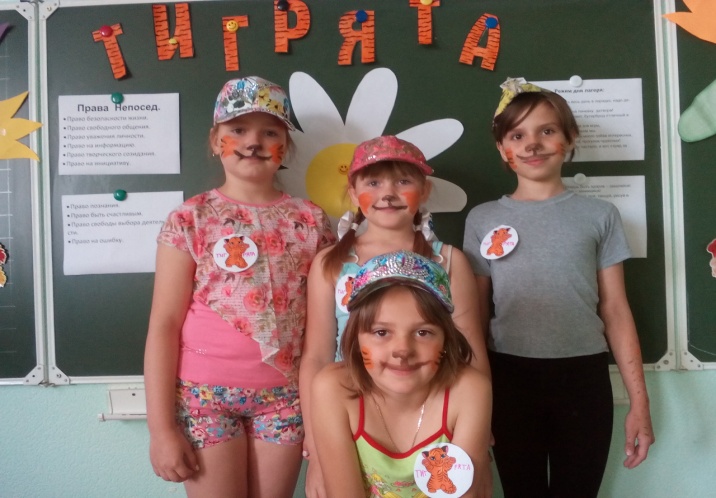 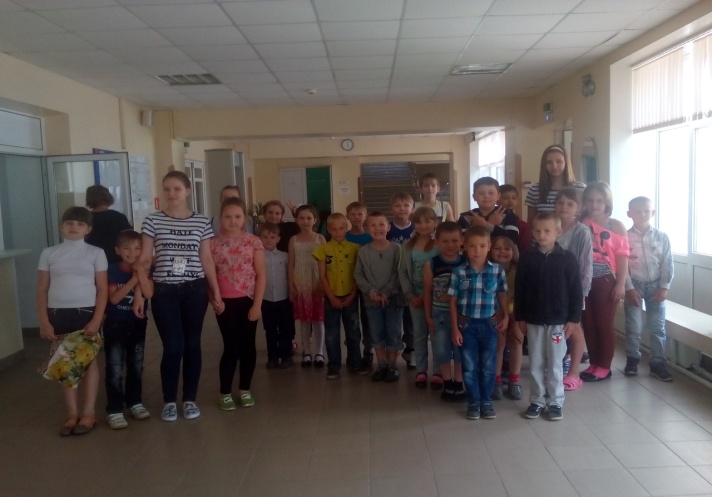 2 день8 июняКомический футболРебята с радостью рисовали себе «мордочки», бегали по полю. Победила дружба.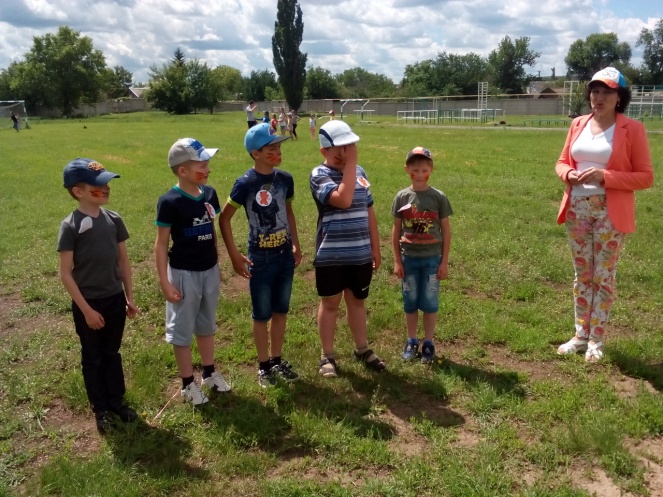 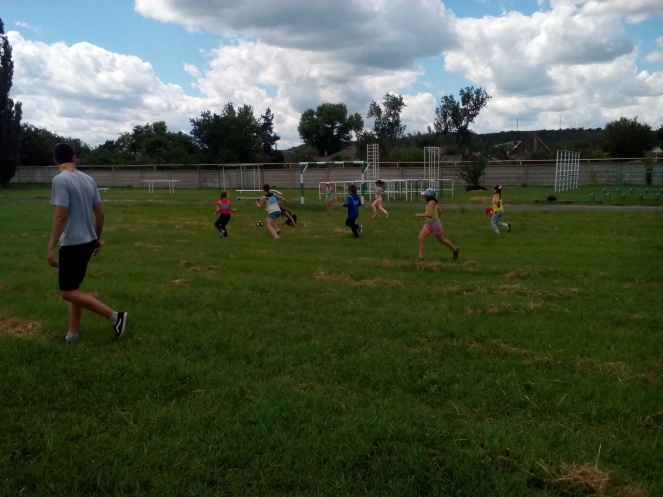 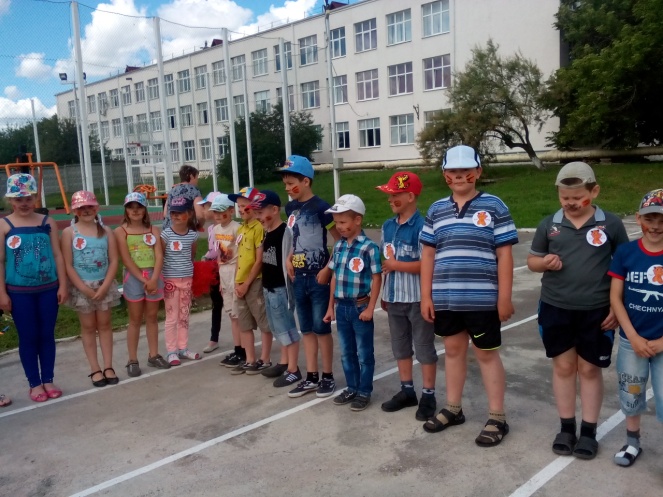 3 день9 июняИгра на местности «Топорики».Каждый отряд старался найти как можно больше топориков и заработать больше баллов. Победил отряд «Тигрята».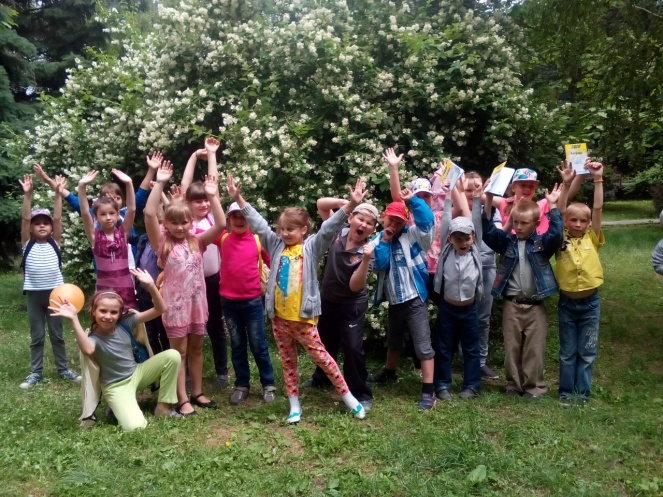 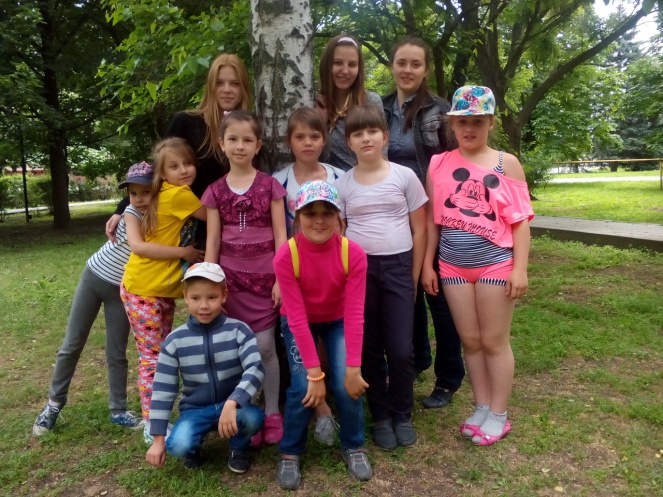 4 день10 июня 2016 годаБезопасность школьников в сети интернетПросмотр видео заставил ребят задуматься о вреде компьютера для здоровья. 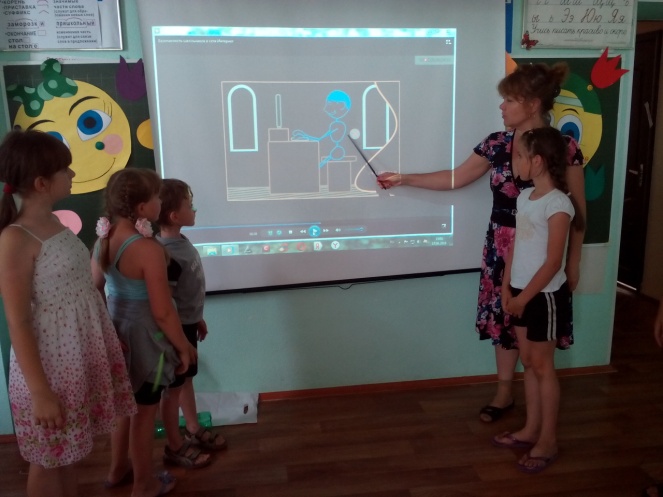 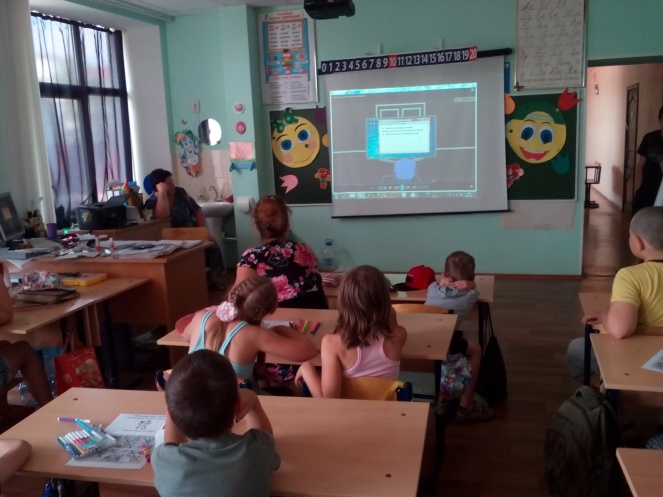 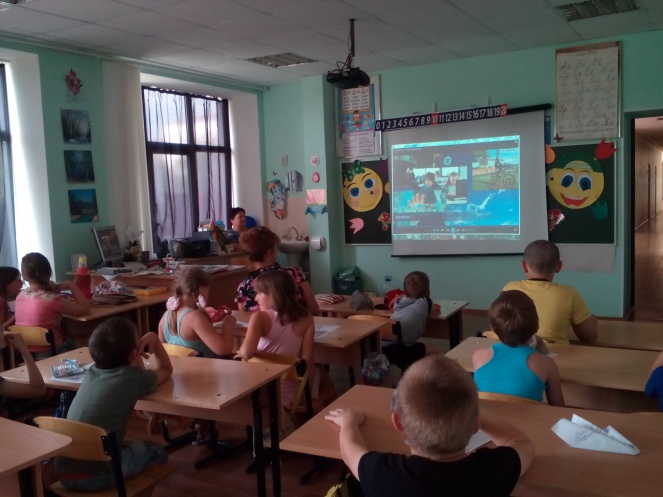 5 день14 июня 2016 годаКонкурс рисунков на асфальте «Я люблю Россию»Сначала ребята прослушали беседу о независимости России, ответили на вопросы викторины. Затем с увлечением рисовали рисунки. Выбирали лучшие рисунки представители из территориальной избирательной комиссии. Они принесли призы. Дети были очень довольны.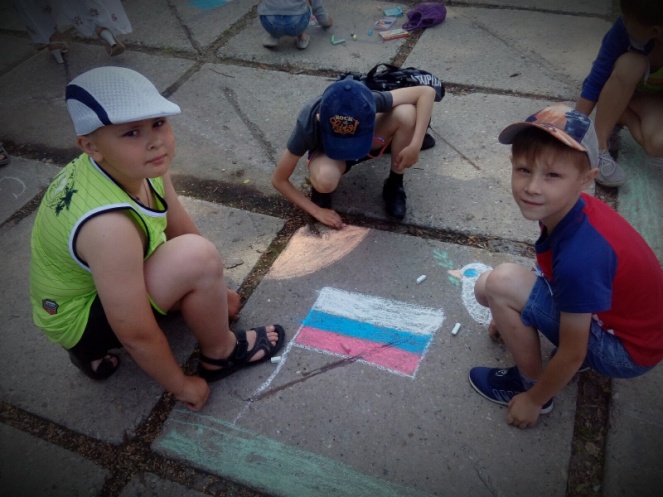 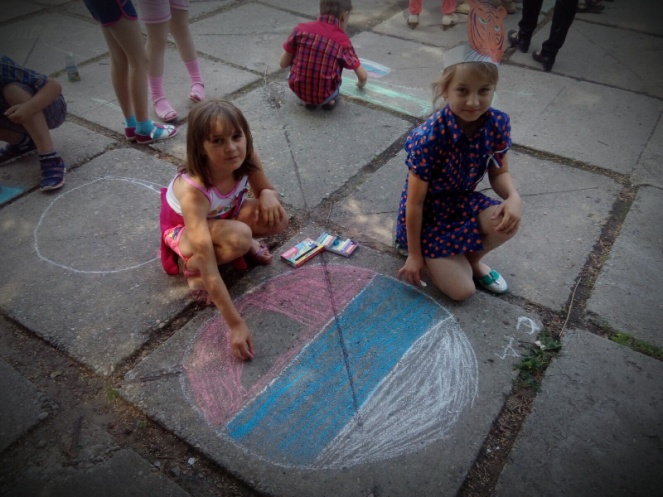 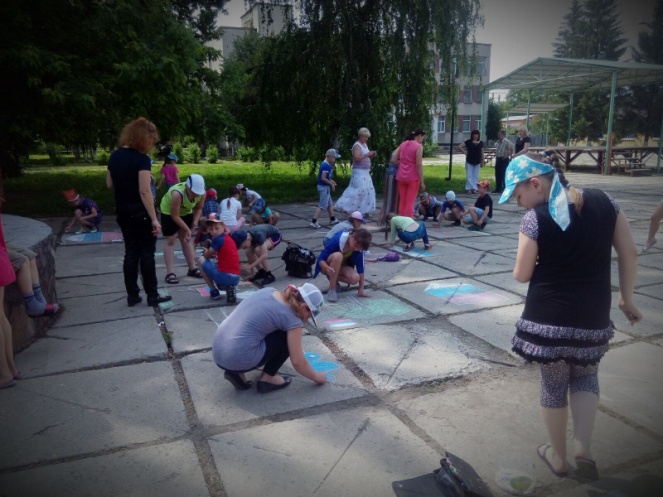 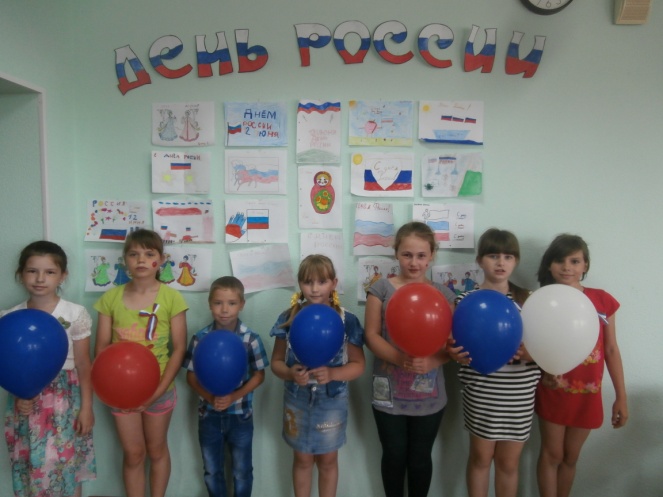 6 день15 июня 2016 годаВ рамках  Всероссийского экологического детского фестиваля:  игра-путешествие «Молодые защитники природы».Преподаватели, совместно с вожатыми, организовали станции о природе. Всего было 8 станций. Ребята много узнали нового о природе. В конце игры – путешествия ребята развесили листовки для жителей села с призывом беречь природу.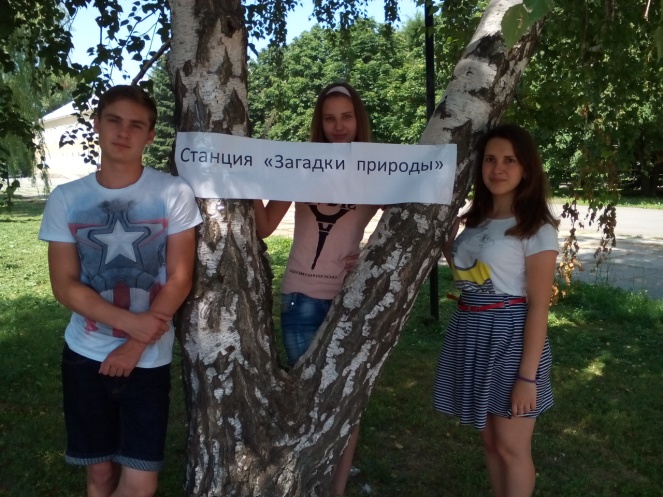 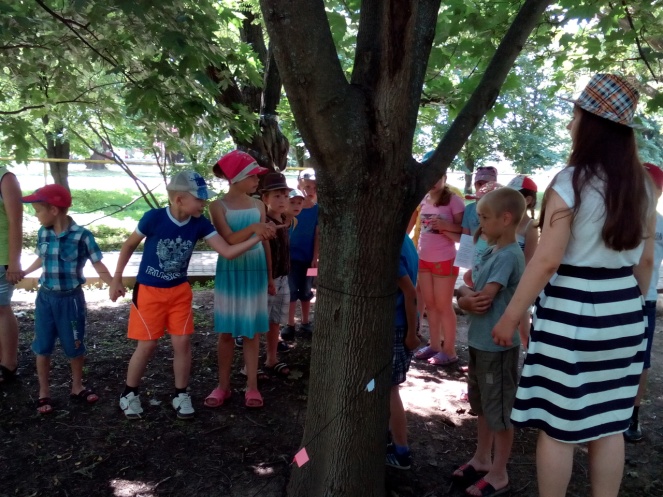 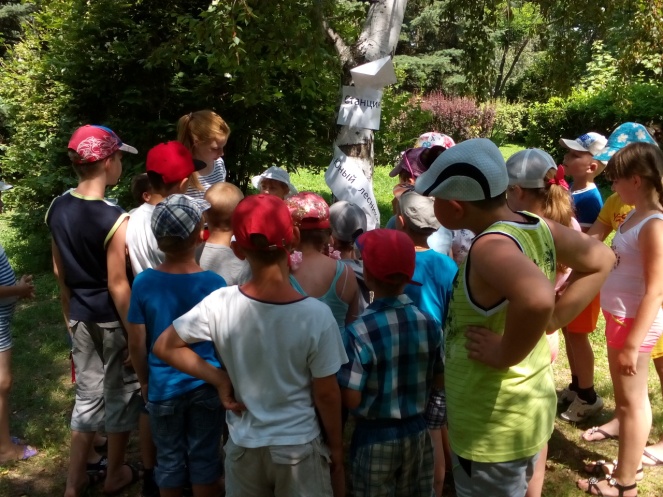 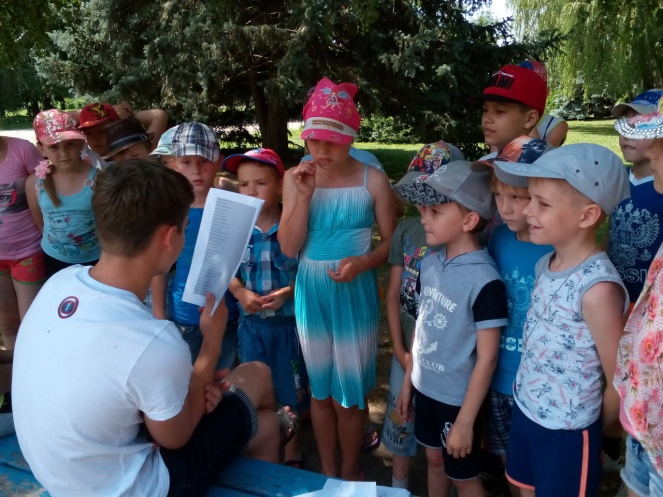 7 день16 июня 2016 годаГород мастеров.Сотрудники Дома культуры провели мастер – класс с ребятами по изготовлению поделок из пластиковых бутылок, коробок. На выставке стояли чудесные работы, которые сделали дети.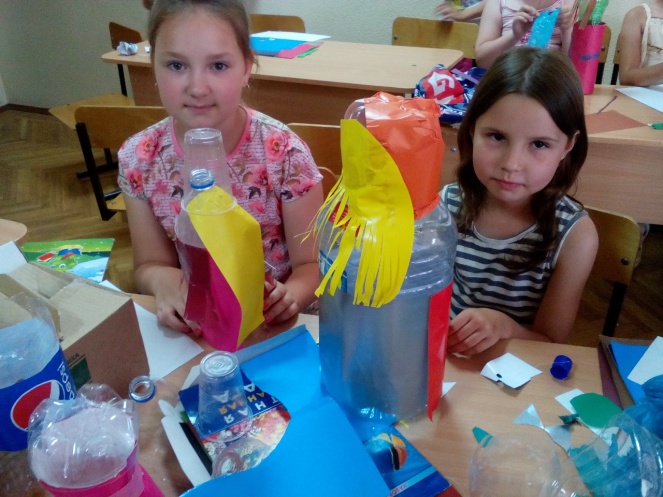 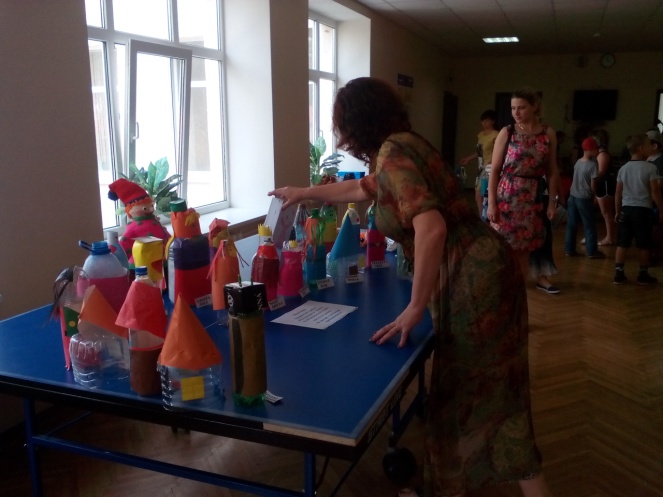 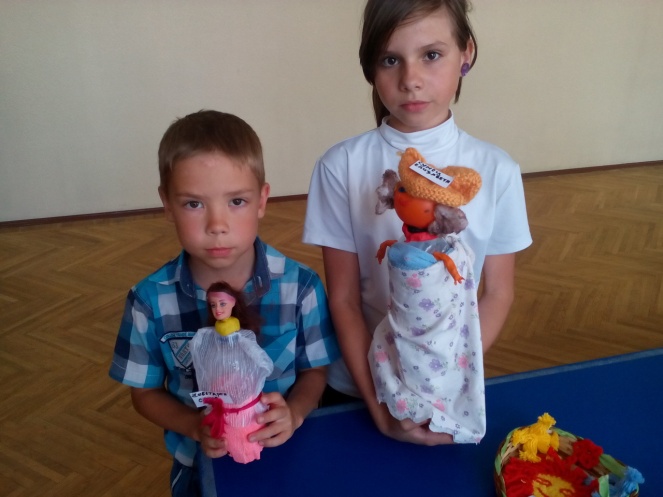 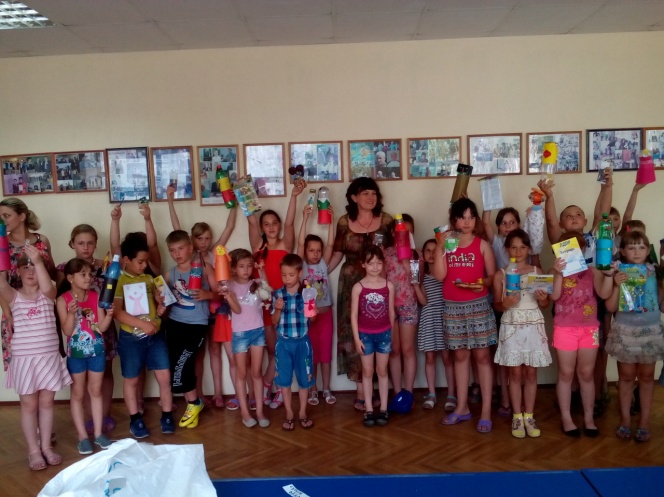 8 день 17 июня 2016 годаВ гостях у А.С. Пушкина.Районная библиотека провела замечательный праздник «В гостях у Пушкина». Ребята с удовольствием отвечали на вопросы викторины, играли с персонажами сказок. После праздника многие ребята пошли в библиотеку за книгами А.С.Пушкина.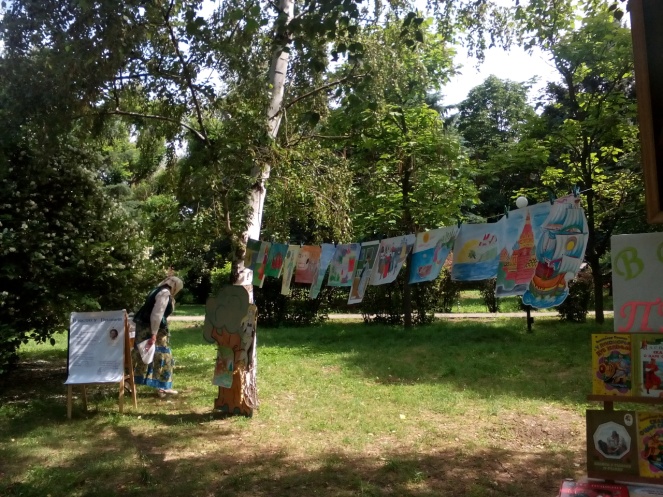 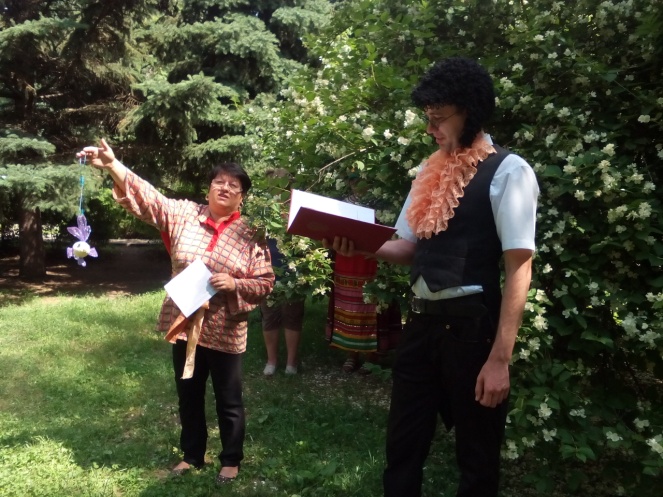 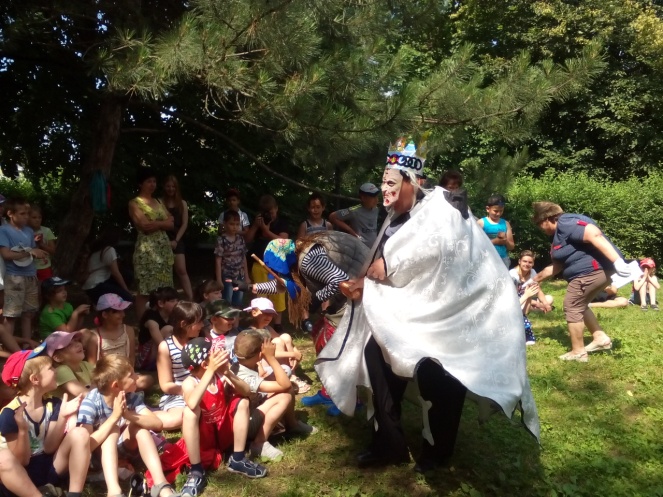 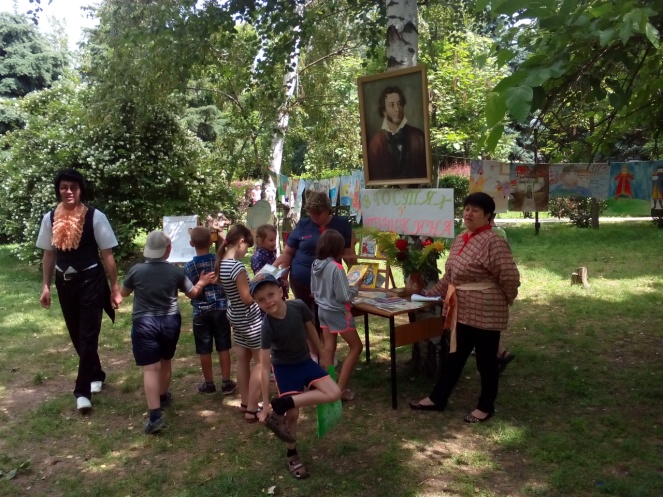 9 день 20 июня 2016 годаДень безопасности «Красный, желтый, зеленый».Ребята встретились с представителями ГИБДД, прослушали правила дорожного движения. 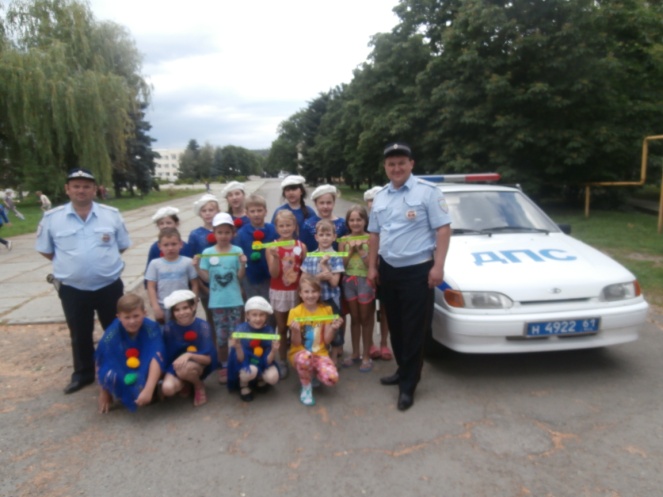 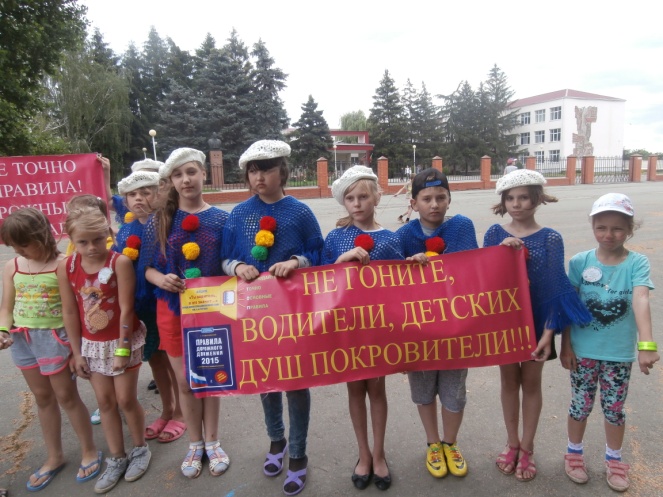 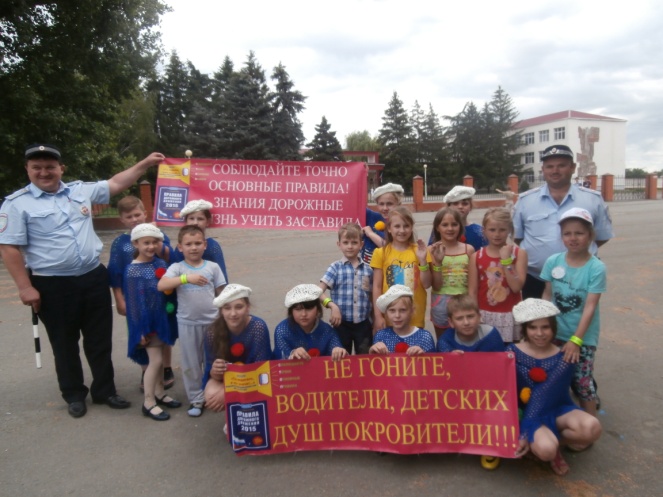 10 день21 июня 2016 годаМультикросс.Ребята с большим удовольствием участвуют в различных спортивных соревнованиях. Каждый старался показать себя спортсменом.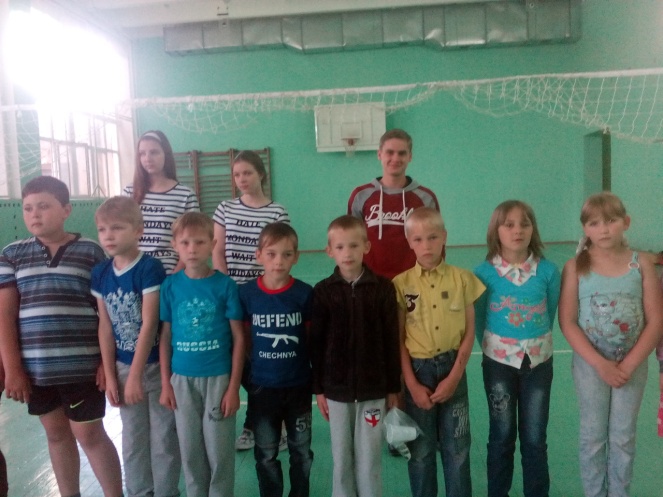 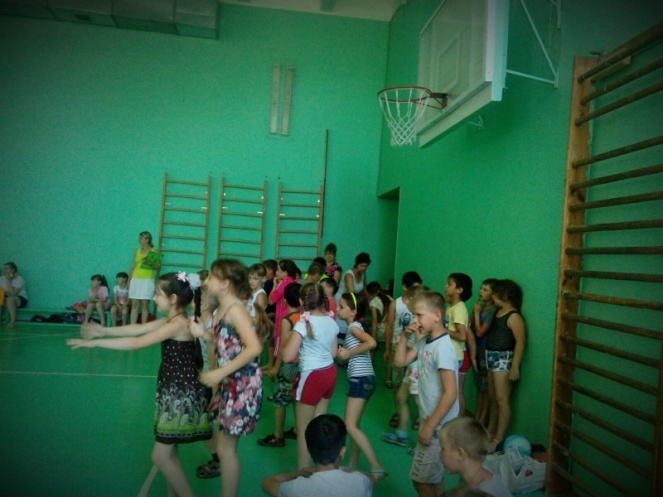 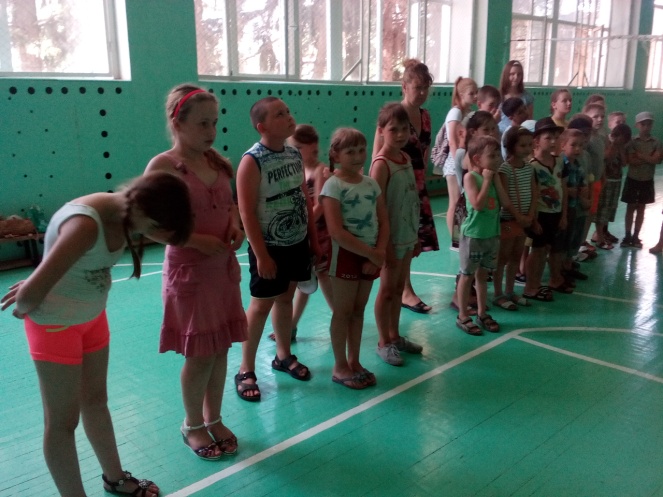 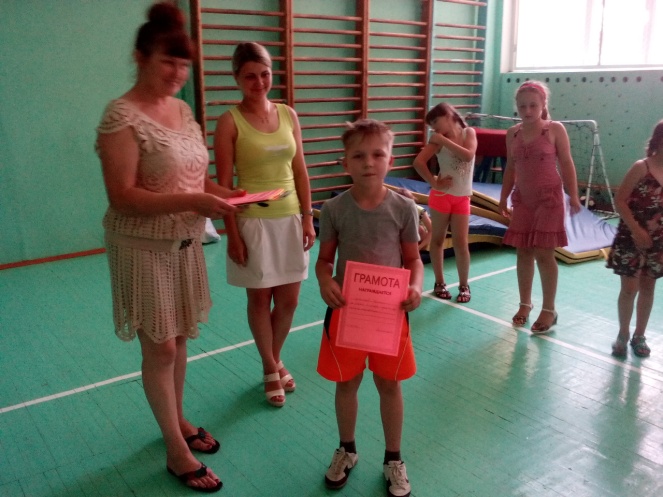 11 день22 июня 2016 годаДень памяти и скорби – день начала Великой отечественной войны.Ребята приняли участие в митинге, посвящённом  дню памяти и скорби, подготовили стихи. Затем возложили цветы к памятнику погибшим односельчанам и к памятнику А.А.Гречко.Данные мероприятия воспитывают у детей патриотические чувства.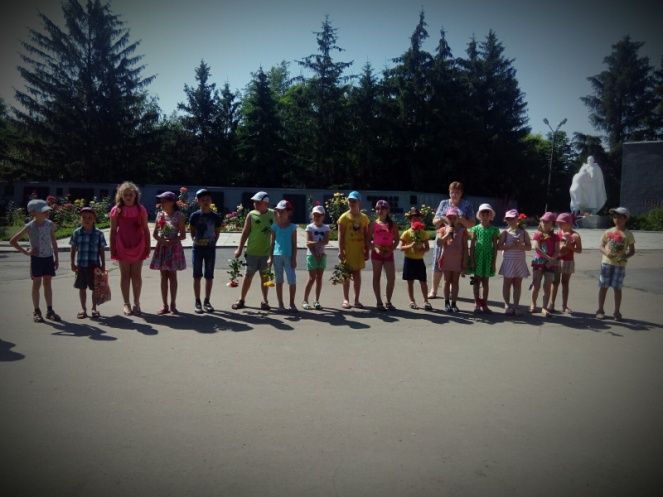 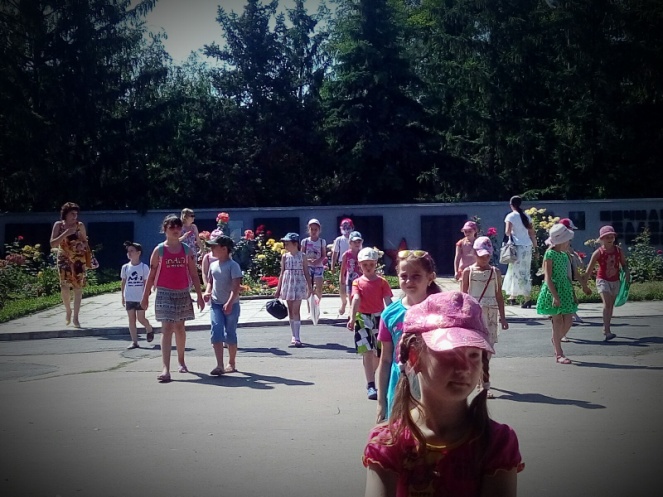 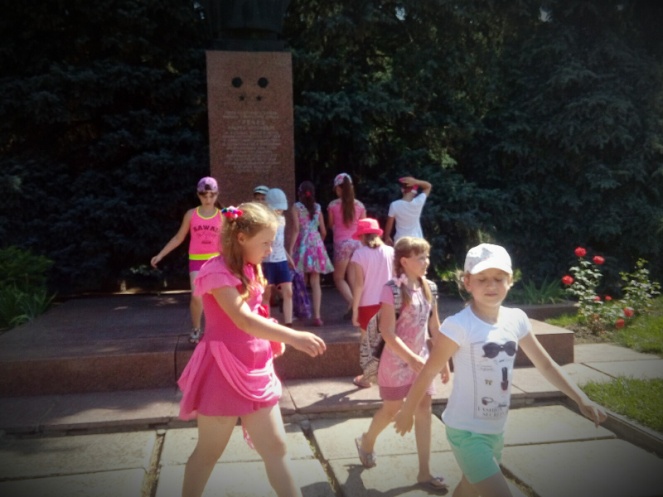 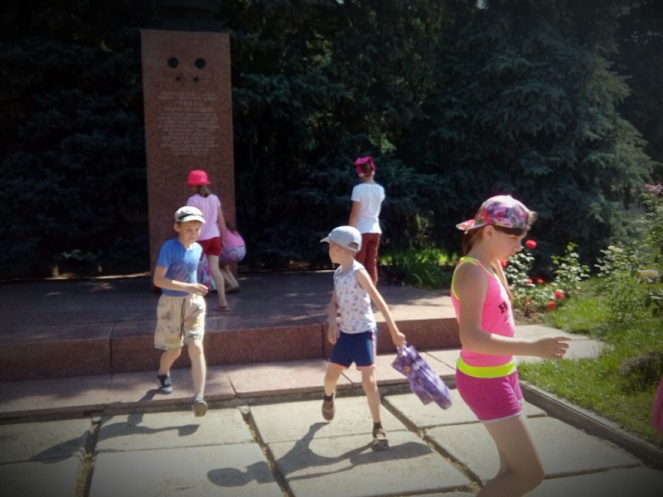 12 день23 июня 2016 годаКонкурс «Мистер и Мисс лето-2016»От каждого отряда были выбраны по два мальчика и по две девочки. Ребята выполняли различные задания. Борьба была ожесточённая. Победили пара – Кузнецов Илья и Платонова Вероника. 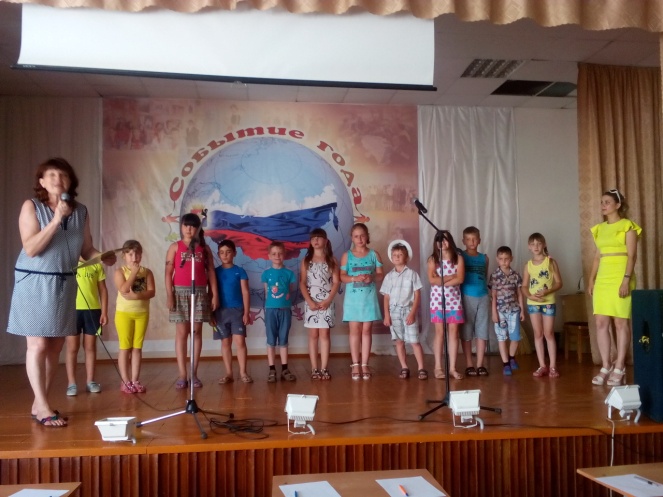 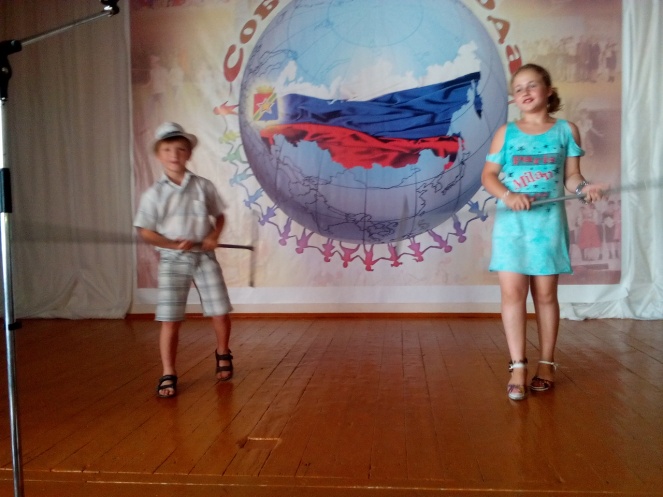 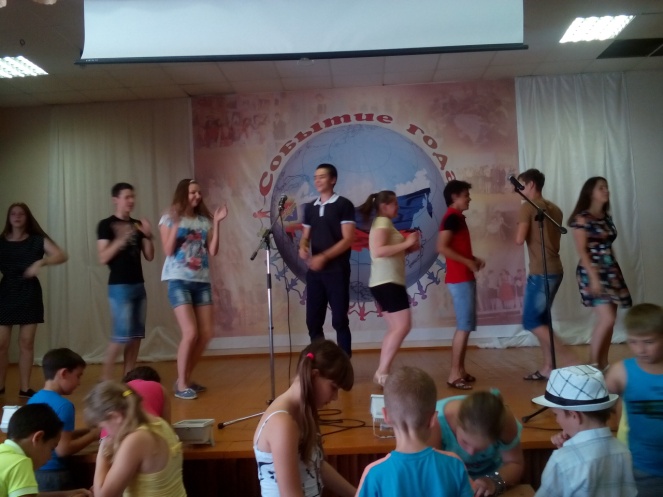 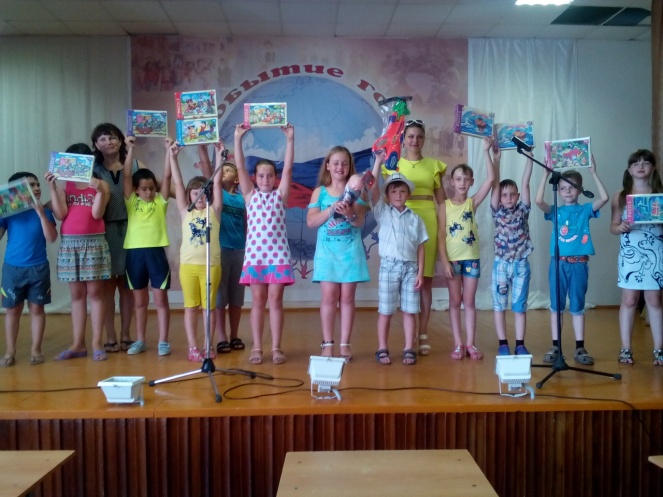 13 день24 июня 2016 годаДень «Малых олимпийских игр».Ребята соревновались между собой. Победила дружба.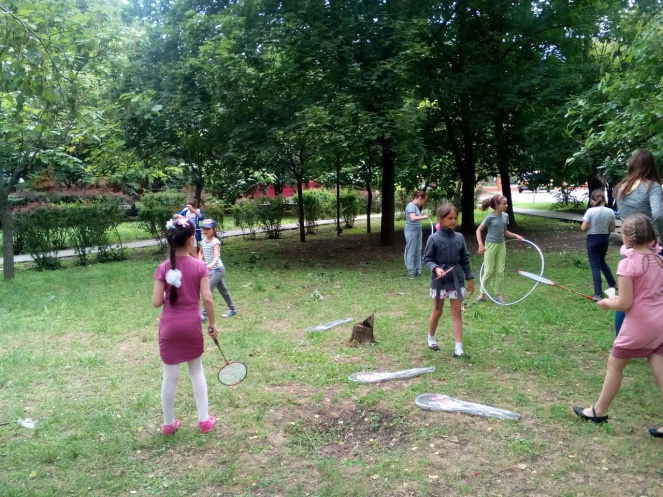 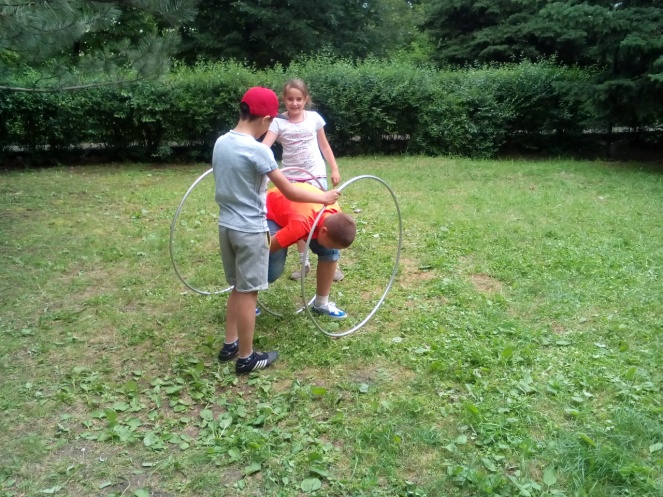 Беседа «Ядовитые растения»Представители              провели беседу о полезных и ядовитых растениях нашей области. Затем ребята поиграли, закрепляя полученные знания.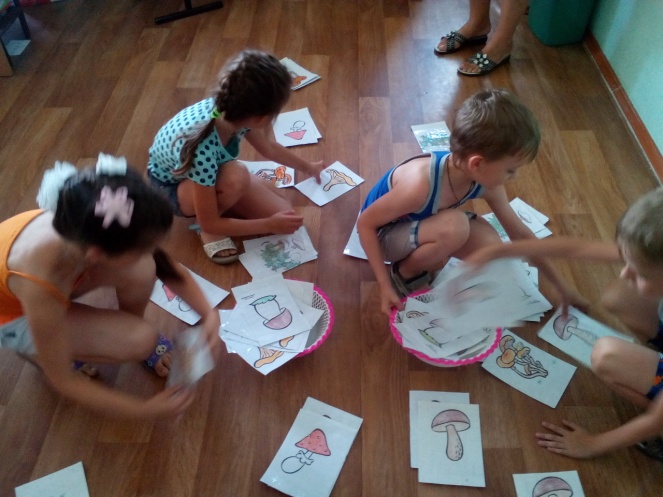 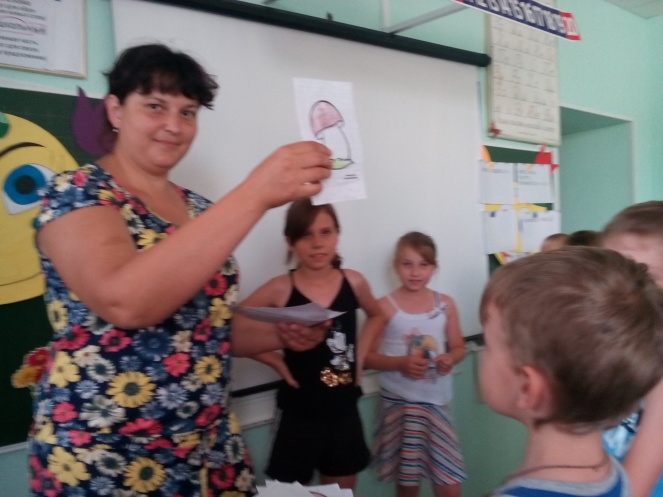 14 день27 июня 2016 года Тренировка по эвакуации детей и обслуживающего персонала из зданий в условиях возникновения возможного пожара.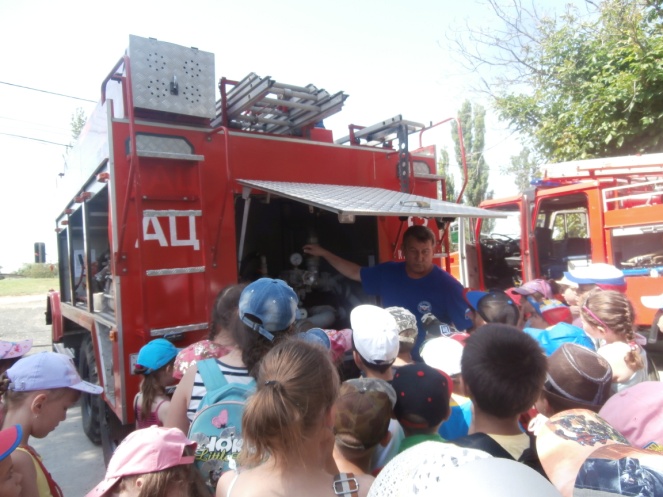 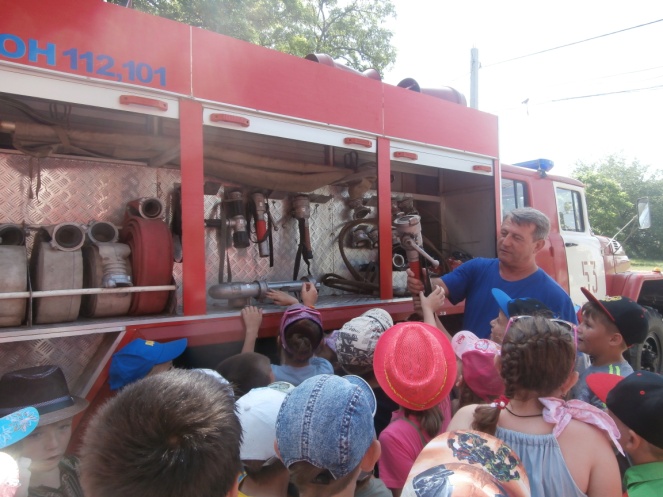 Закрытие смены.Ребята танцевали, пели, дарили друг другу подарки, сделанные своими руками. Всем было весело и грустно, потому что смена закончилась.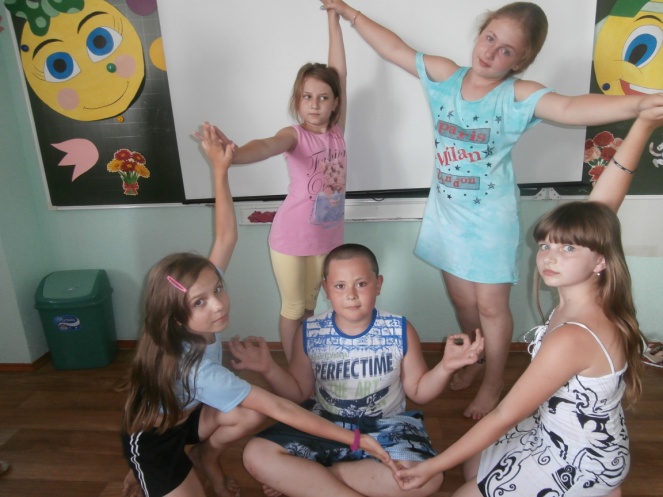 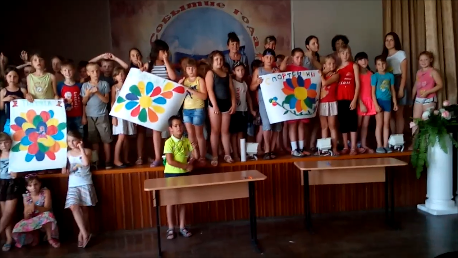 